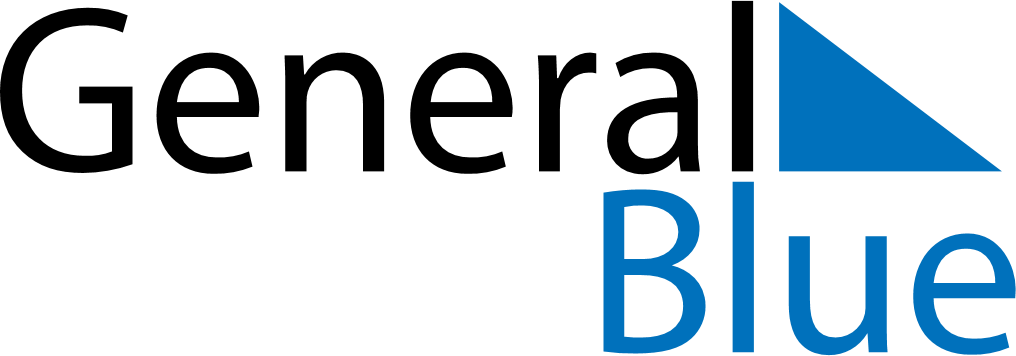 October 2028October 2028October 2028BangladeshBangladeshMondayTuesdayWednesdayThursdayFridaySaturdaySunday12345678Durga Puja910111213141516171819202122232425262728293031